от 21.01.2020  № 35Об утверждении Порядка ведения реестра муниципальных информационных систем и ресурсов администрации ВолгоградаВ целях совершенствования информационного обеспечения деятельности администрации Волгограда, на основании федеральных законов от 09 февраля 2009 г. № 8-ФЗ «Об обеспечении доступа к информации о деятельности государственных органов и органов местного самоуправления», от 27 июля 2006 г. № 149-ФЗ «Об информации, информационных технологиях и о защите информации», руководствуясь статьями 7, 39 Устава города-героя Волгограда, администрация ВолгоградаПОСТАНОВЛЯЕТ:1. Утвердить прилагаемый Порядок ведения реестра муниципальных информационных систем и ресурсов администрации Волгограда.2. Определить организационное управление аппарата главы Волгограда администратором реестра муниципальных информационных систем и ресурсов администрации Волгограда (далее – реестр).3. Руководителям отраслевых (функциональных) и территориальных структурных подразделений администрации Волгограда, муниципальных учреждений Волгограда обеспечить направление в адрес организационного управления аппарата главы Волгограда информацию о муниципальных информационных системах и ресурсах администрации Волгограда созданных, приобретенных и (или) эксплуатируемых для внесения в реестр.4. Признать утратившим силу постановление администрации Волгограда от 05 апреля 2017 г. № 491 «Об утверждении Порядка ведения перечня информационных систем и ресурсов, находящихся в ведении администрации Волгограда».5. Настоящее постановление вступает в силу со дня его официального опубликования.6. Контроль за исполнением настоящего постановления возложить на руководителя аппарата главы Волгограда Алтухова Е.А.Глава Волгограда                                                                            В.В.ЛихачевУТВЕРЖДЕНпостановлениемадминистрации Волгоградаот 21.01.2020  № 35ПОРЯДОКведения реестра муниципальных информационных систем и ресурсов администрации Волгограда1. Общие положения1.1. Настоящий Порядок определяет порядок формирования и ведения реестра муниципальных информационных систем и ресурсов администрации Волгограда (далее – реестр), а также порядок обеспечения доступа к информации, содержащейся в реестре.1.2. Реестр ведется в целях:сбора, классификации и использования полных, актуальных и достоверных сведений о муниципальных информационных системах, базах и банках данных, регистрах, созданных, приобретенных и (или) эксплуатируемых отраслевыми (функциональными) и территориальными структурными подразделениями администрации Волгограда;мониторинга состояния информационных систем и ресурсов;эффективного расходования и планирования бюджетных средств на создание (разработку), приобретение, эксплуатацию и развитие информационных систем и ресурсов;повышения уровня защищенности, уменьшения степени уязвимости.1.3. В настоящем Порядке используются следующие понятия:муниципальные информационные системы и ресурсы администрации Волгограда (далее – информационные системы) – информационные системы, создаваемые и (или) приобретаемые за счет или с привлечением средств бюджета Волгограда;реестр – перечень муниципальных информационных систем и ресурсов администрации Волгограда, предназначенных для использования при осуществлении муниципальных функций и (или) предоставлении муниципальных услуг;оператор муниципальных информационных систем и ресурсов администрации Волгограда (далее – оператор информационных систем) – территориальные и отраслевые (функциональные) структурные подразделения администрации Волгограда и муниципальные учреждения Волгограда, осуществляющие деятельность по эксплуатации муниципальных информационных систем и ресурсов администрации Волгограда, в том числе по обработке информации, содержащейся в ее базах данных;администратор реестра муниципальных информационных систем и ресурсов администрации Волгограда (далее – администратор реестра) – организационное управление аппарата главы Волгограда, осуществляющее ведение реестра информационных систем, актуализацию сведений об информационных системах и исключение информационных систем из реестра;веб-сайт для сбора сведений о муниципальных информационных системах и ресурсах администрации Волгограда (далее – специализированный веб-сайт) – часть информационной системы ведения реестра в сети Интернет, доступная всем операторам информационных систем и ресурсов;электронный паспорт – электронная форма документа, доступная для заполнения на специализированном веб-сайте для учета сведений по каждой информационной системе.Иные понятия, используемые в настоящем Порядке, применяются в тех же значениях, что и в нормативных правовых актах Российской Федерации, Волгоградской области и муниципальных правовых актах Волгограда.1.4. Муниципальные информационные системы и ресурсы администрации Волгограда, содержащие сведения, относящиеся к категории ограниченного доступа, могут включаться в реестр в случае отсутствия в описании данных систем конфиденциальной информации, доступ к которой ограничен федеральным законодательством или для которой установлены особые правила доступа.1.5. Регистрация сведений осуществляется в целях:организации доступа граждан и организаций, органов государственной власти и органов местного самоуправления к информации об эксплуатируемых муниципальных информационных системах и ресурсах администрации Волгограда, в том числе о составе содержащейся в них информации, информационных технологиях и технических средствах, обеспечивающих обработку информации;обеспечения координации работ по созданию и эксплуатации муниципальных информационных систем и ресурсов администрации Волгограда.1.6. Регистрация, актуализация сведений, исключение сведений из реестра, а также доступ к информации, содержащейся в реестре, осуществляются на безвозмездной основе.1.7. Регистрация, актуализация сведений, исключение сведений из реестра осуществляются в течение 20 рабочих дней с даты получения администратором реестра соответствующей заявки.2. Порядок регистрации, актуализации сведенийи исключения сведений из реестра2.1. Для регистрации, актуализации сведений, исключения сведений из реестра заявитель подает администратору реестра заявку посредством заполнения электронного паспорта на специализированном веб-сайте.К заявке для регистрации информационной системы в реестре прилагаются документы, подтверждающие факт создания или приобретения информационной системы.Для актуализации сведений к заявке прилагаются документы, подтверждающие внесение изменений в сведения об информационной системе.Для исключения сведений из реестра к заявке прилагаются документы, подтверждающие факт принятия оператором информационной системы решения о прекращении эксплуатации информационной системы.2.2. Не подлежат включению в заявки о регистрации, актуализации сведений, исключении сведений из реестра сведения, отнесенные в соответствии с законодательством Российской Федерации к информации ограниченного доступа.2.3. Администратор реестра рассматривает заявки о регистрации, актуализации сведений, исключении сведений из реестра в течение 10 рабочих дней с даты их получения и по итогам рассмотрения вносит сведения, представленные заявителем, в реестр либо направляет заявителю мотивированный отказ в регистрации, актуализации сведений, исключении сведений из реестра по основаниям, предусмотренным пунктом 2.4 настоящего раздела.2.4. В регистрации, актуализации сведений, исключении сведений из реестра отказывается в случае представления заявителем не в полном объеме сведений в заявке или копий документов, предусмотренных настоящим Порядком, или представления недостоверных сведений.2.5. Отказ в регистрации, актуализации сведений, исключении сведений из реестра не препятствует повторному обращению заявителя к администратору реестра после устранения обстоятельств, которые не позволили осуществить регистрацию, актуализацию сведений, исключение сведений из реестра.2.6. Регистрационная запись об информационной системе включает в себя следующие основные параметры:регистрационный номер – уникальный номер, присвоенный информационной системе или ресурсу после регистрации;дата регистрации информационной системы в реестре;дата актуализации регистрационной записи об информационной системе;дата исключения информационной системы из реестра.2.7. Организационное управление аппарата главы Волгограда оказывает методическую помощь отраслевым (функциональным) и территориальным структурным подразделениям администрации Волгограда, муниципальным учреждениям Волгограда в подготовке заполнения электронного паспорта на специализированном веб-сайте.2.8. Ответственность за полноту и достоверность сведений, содержащихся в электронном паспорте и документах, направляемых администратору реестра, несет оператор информационных систем.3. Состав сведений реестраВ реестр включаются следующие сведения:полное наименование информационной системы или ресурса – наименование информационной системы или ресурса, указанное в документе на ее создание или приобретение;полное наименование владельца (оператора) информационной системы или ресурса;краткое наименование владельца (оператора) информационной системы или ресурса;наименование разработчика (правообладателя) информационной системы или ресурса;версия информационной системы или ресурса;количество рабочих мест информационной системы или ресурса, указанное в документе на создание или приобретение;категория персональных данных, обрабатываемых в информационной системе или хранимых в составе ресурса;название сервера и его местоположение;статус информационной системы или ресурса:приобретена,разработана;источник финансирования приобретения (разработки) и сопровождения информационной системы или ресурса:бюджет Волгограда,внебюджетные средства;сведения о сотруднике, ответственном за подготовку документов для регистрации информационной системы или ресурса:фамилия, имя, отчество, должность,телефон,электронный адрес.Разделы регистрационной записи об информационной системе или ресурсе «Дополнительные характеристики» заполняются в случае регистрации муниципальных информационных систем.4. Порядок доступа к информации, содержащейся в реестре4.1. Доступ к сведениям, содержащимся в реестре, обеспечивается способами, определенными Федеральным законом от 09 февраля 2009 г. № 8-ФЗ «Об обеспечении доступа к информации о деятельности государственных органов и органов местного самоуправления», в том числе путем:размещения реестра на официальном портале администрации Волгограда в информационно-телекоммуникационной сети Интернет;представления информации из реестра по запросам пользователей информации.4.2. Доступ пользователей информации к электронной версии реестра возможен в режиме просмотра.4.3. Администратор реестра обеспечивает защиту информации, содержащейся в реестре, в соответствии с действующим законодательством Российской Федерации.Организационное управление аппарата главы Волгограда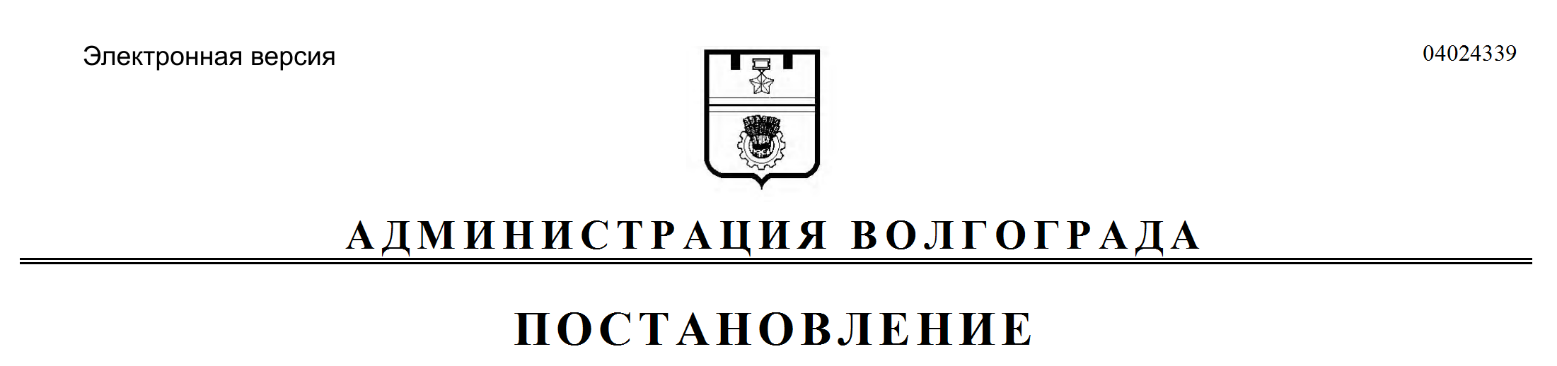 